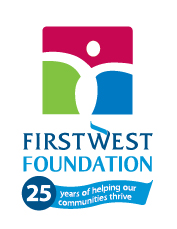 Enderby Financial Community Endowment2021 Grants                                                    **Organization has received funding in previous years Organization Name 2021 Grant 2021 Grant Literacy Alliance of the Shuswap Society**$6,025 $6,025 Summer Literacy Program - Enderby is a 3-week summer literacy program aimed to engage lower-income kids in a fun supportive environment, designed to promote literacy, build community, and enhance self-esteem.Summer Literacy Program - Enderby is a 3-week summer literacy program aimed to engage lower-income kids in a fun supportive environment, designed to promote literacy, build community, and enhance self-esteem.Summer Literacy Program - Enderby is a 3-week summer literacy program aimed to engage lower-income kids in a fun supportive environment, designed to promote literacy, build community, and enhance self-esteem.Enderby and District Community Resource Centre**$17,893 $17,893 Outreach Worker/Community Support Program provides direct support to families in the community, offering intense parenting support, referrals, crisis intervention, short-term counseling, and life skills. Funds seek to expand the current work arrangement with additional hours for program facilitator.     Outreach Worker/Community Support Program provides direct support to families in the community, offering intense parenting support, referrals, crisis intervention, short-term counseling, and life skills. Funds seek to expand the current work arrangement with additional hours for program facilitator.     Outreach Worker/Community Support Program provides direct support to families in the community, offering intense parenting support, referrals, crisis intervention, short-term counseling, and life skills. Funds seek to expand the current work arrangement with additional hours for program facilitator.     Kingfisher Interpretive Centre**$5,025 $5,025 Conservation Through Education provides an opportunity for local children (grades K-12) to educate and focus on our local environmental sustainability, ecosystem support and salmon lifecycle. Conservation Through Education provides an opportunity for local children (grades K-12) to educate and focus on our local environmental sustainability, ecosystem support and salmon lifecycle. Conservation Through Education provides an opportunity for local children (grades K-12) to educate and focus on our local environmental sustainability, ecosystem support and salmon lifecycle. TOTAL TOTAL $28,943